Date: 2nd December 2020	TO:	The Police and Crime Commissioner, Chief Constable and Members of the Joint Audit Committee (Mr A Kenwright, Mr A Morgan, Mr M Evans, Mr M MacDonald and Ms K Curran) Copy to:	Ms B Peatling, Chief Finance OfficerACPO and Senior Officers/Staff 		Representatives from TIAA and Audit Wales AuditDear Sir/Madam,A meeting of the Joint Audit Committee will be held on Wednesday 9th December 2020 at 14:30pm via Skype for Business for the transaction of the business on the attached agenda. Members of the Press and Public may attend this meeting.  To participate through the medium of Welsh, Members of the Public are required to provide at least 7 days notice to guarantee such provision as notified on our website.  Should we receive late notification we will do our best to provide this service but cannot guarantee.Yours faithfully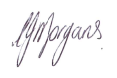 Mrs Carys F MorgansChief of StaffEncl.A  G  E  N  D  AApologies for absenceDeclarations of interestTo confirm the minutes of the meeting held on the 22nd October 2020Matters for ScrutinyTo consider the following reports of the internal auditors:Assurance Review of Security of Seized Proceeds of CrimeAssurance Review of PensionsAssurance Review of Fixed Assets To consider the Summary Internal controls Assurance (SICA) Report 2020/21 To consider the draft Internal Audit Plan To consider the 2019/20 Annual Audit letter from Audit Wales To consider the Audit Wales Value for Money ChecklistTo note the Audit Wales letter -  Request for support on data analyticsAudit Wales consultation on fee scales 2021-22To consider the draft JAC terms of referenceThe information contained in the report below has been subjected to the requirements of the Freedom of Information Act 2000, Data Protection Act 1998 and the Office of the Police and Crime Commissioner for Dyfed-Powys’ public interest test and is deemed to be exempt for publication under section 13 of Schedule 12A Local Government Act 1972.To consider the Force significant Corporate Risks To consider the OPCC significant Corporate Risks To receive actions of Corporate Governance Group meeting held 19th November 2020 To receive an update from the Audit Governance Group meeting held on the 12th November 2020Fraud activity and Counter Fraud and Anti-corruption Policy updateMembers UpdatesJAC membership UpdateAll Wales JAC Training Day updateInternal Audit ContractAny other business 